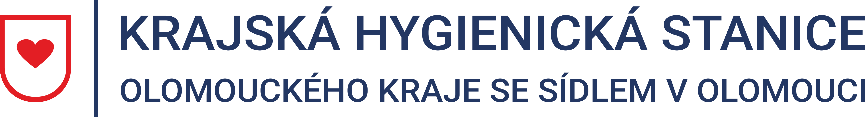 Tisková zprávaVydáno 14. 1. 2022EPIDEMIOLOGICKÁ SITUACE VE VÝSKYTU ONEMOCNĚNÍ COVID-19 V OLOMOUCKÉM KRAJI KE DNI 14. 1. 2022Epidemiologická situace v Olomouckém kraje je nestabilní, počet nových případů onemocnění COVID-19 v uplynulém týdnu mírně vzrostl. Průměrná týdenní incidence na 100 000 obyvatel dosahuje hodnoty 406,8 potvrzených případů. Relativní pozitivita indikovaných testů se za posledních sedm dní drží na hodnotě 22,0 % a odhad R je v Olomouckém kraji 1,17.KHS eviduje za období 7. 1. – 13. 1. 2022 2 959 osob s pozitivním výsledkem testu 
na přítomnost nového koronaviru SARS-CoV-2. Nejvyšší záchyt je v okrese Olomouc (998), následuje Šumperk (820), Přerov (632), Prostějov (371) a Jeseník (138). Nejvyšší počet nově zachycených nákaz je v současné době ve věkových kategoriích 16–19 let a 12–15 let. V potencionálně ohrožené skupině lidí ve věku nad 65 let přibylo za sledované období 161 osob s pozitivním výsledkem testu na COVID-19. V období od 7. 1. do 13. 1. 2022 řešila KHS výskyt onemocnění COVID-19 
u dětí/žáků/zaměstnanců minimálně ve 154 školách a školských zařízeních Olomouckého kraje. Dle dostupných údajů KHS byla nařízena karanténní opatření kolektivům dětí/žáků v celkem 60 třídách, u kterých ředitelé potvrdili jejich uzavření pro prezenční výuku.Stále platí, že nejúčinnější ochranou proti onemocnění je dodržování základních hygienických pravidel, která by měla být v každém z nás již pevně zakotvena. Zodpovědné chování vůči ostatním i vůči sobě samotnému je teď důležitější než kdy dřív. Je na místě stále dodržovat pravidla 3R – ruce, roušky, rozestupy. Každý, kdo se necítí dobře, by měl omezit své kontakty a nechat se preventivně vyšetřit na nejbližším odběrovém místě, a tím zabránit případnému šíření nemoci. Mgr. Markéta Koutná, Ph.D., tisková mluvčí, telefon 585 719 244, e-mail: media@khsolc.cz